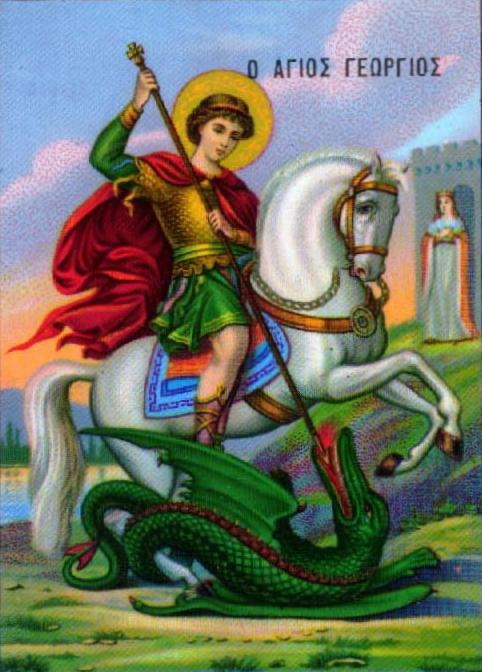  Πρόγραμμα ιερών ακολουθιών μηνός Μαρτίου 2019ΑνακοινώσειςΑγιασμός του μήνα την 2α Μαρτίου μετά τη Θεία Λειτουργία. ΕΞΟΜΟΛΟΓΗΣΗː για ορισμό εξομολόγησης επικοινωνήστε με τους πνευματικούς Πατέρα Θεόδωρο 99436567 και Πατέρα Παναγιώτη 99220003.Η μνημόνευση των τεθνεότων ΘΑ ΑΡΧΙΖΕΙ ΚΑΘΕ ΠΑΡΑΣΚΕΥΗ ΣΤΙΣ 5:15 μ.μ.ΗμερομηνίαΗμερομηνίαΗμερομηνίαΑκολουθίαΏρα1ΠαρασκευήΠαρασκευήΑυστηρά νηστείαΕσπερινός5:00μμ2ΣάββατοΣάββατοΘεία Λειτουργία  - Ψυχοσάββατο – Νικολάου Πλανά - Αγιασμός του μήναΕσπερινός6:00πμ5:00μμ3ΚυριακήΚυριακήΘεία Λειτουργία  - Κυριακή ΤΗΣ ΑΠΟΚΡΕΩ 6:30πμ8ΠαρασκευήΠαρασκευήΕσπερινός5:00μμ9ΣάββατοΣάββατοΘεία Λειτουργία  - Σάββατον της Τυρινής – των Αγίων Τεσσαράκοντα μαρτύρωνΕσπερινός6:00πμ5:00μμ10ΚυριακήΚυριακήΘεία Λειτουργία - Κυριακή ΤΗΣ ΤΥΡΙΝΗΣ 6:30πμ11ΔευτέραΔευτέραΑΡΧΕΤΑΙ Η ΑΓΙΑ ΚΑΙ ΜΕΓΑΛΗ ΤΕΣΣΑΡΑΚΟΣΤΗΜέγα Απόδειπνον5:00μμ12ΤρίτηΤρίτηΜέγα Απόδειπνον5:00μμ13ΤετάρτηΤετάρτηΏρες,Εσπερινός,Θεία Λειτουργία Προηγιασμένων Δώρων Μέγα Απόδειπνον6:00πμ5:00μμ14ΠέμπτηΠέμπτηΜέγα Απόδειπνον5:00μμ15ΠαρασκευήΠαρασκευήΏρες,Εσπερινός, Θεία Λειτουργία Προηγιασμένων ΔώρωνΑ΄ Στάσις των Χαιρετισμών         ( Εις τον Άγιο Γεώργιο )                                                                            ( Εις τον Άγιο Δομέτιο )6:00πμ6:00μμ8:00μμ16ΣάββατοΣάββατοΘεία Λειτουργία  -  Ανάμνησις του δια κολλύβων θαύματος του Αγίου Θεοδώρου του Τήρωνος – Χριστοδούλου του εν ΠάτμωΕσπερινός6:00πμ5:00μμ17ΚυριακήΚυριακήΘεία Λειτουργία - Α΄ Νηστειών – ( ΟΡΘΟΔΟΞΙΑΣ ) Κατανυκτικός Εσπερινός6:30πμ5:00μμ18ΔευτέραΔευτέραΜέγα Απόδειπνον5:00μμ19ΤρίτηΤρίτηΜέγα Απόδειπνον5:00μμ20ΤετάρτηΤετάρτηΏρες,Εσπερινός, Θεία Λειτουργία Προηγιασμένων Δώρων 6:00μμ21ΠέμπτηΠέμπτηΜέγα Απόδειπνον5:00μμ22ΠαρασκευήΠαρασκευήΏρες,Εσπερινός, Θεία Λειτουργία Προηγιασμένων ΔώρωνΒ΄ Στάσις των Χαιρετισμών         ( Εις τον Άγιο Γεώργιο )                                       ( Εις τον Άγιο Δομέτιο )6:00πμ6:00μμ8:00μμ23ΣάββατοΣάββατοΘεία Λειτουργία  - Σάββατο Β΄ εβδομάδας των Νηστειών Εσπερινός6:00πμ5:00μμ24ΚυριακήΚυριακήΘεία Λειτουργία - Β΄ Νηστειών - Γρηγορίου Παλαμά  Αρχιεπισκόπου Θεσσαλονίκης Εσπερινός6:30πμ5:00μμ25ΔευτέραΔευτέραΘεία Λειτουργία  - Ο Ευαγγελισμός Της Θεοτόκου Η Απόδοσις της εορτής6:30πμ5:00μμ26ΤρίτηΤρίτηΜέγα Απόδειπνον5:00μμ27ΤετάρτηΤετάρτηΏρες,Εσπερινός, Θεία Λειτουργία Προηγιασμένων Δώρων 6:00μμ28ΠέμπτηΠέμπτηΜέγα Απόδειπνον5:00μμ29ΠαρασκευήΠαρασκευήΏρες,Εσπερινός, Θεία Λειτουργία Προηγιασμένων ΔώρωνΓ΄ Στάσις των Χαιρετισμών         ( Εις τον Άγιο Γεώργιο )                                                                      ( Εις τον Άγιο Δομέτιο )6:00πμ6:00μμ8:00μμ30ΣάββατοΣάββατοΘεία Λειτουργία - Σάββατο Γ΄ εβδομάδος των νηστειών, Εσπερινός6:00πμ5:00μμ31ΚυριακήΘεία Λειτουργία - Γ΄ Νηστειών (Σταυροπροσκυνήσεως) Κατανυκτικός ΕσπερινόςΘεία Λειτουργία - Γ΄ Νηστειών (Σταυροπροσκυνήσεως) Κατανυκτικός Εσπερινός6:30πμ5:00μμ